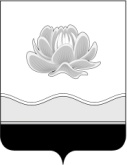 Российская ФедерацияКемеровская областьМысковский городской округСовет народных депутатов Мысковского городского округа(шестой созыв)Р Е Ш Е Н И Еот 19 декабря 2018г. № 27-нОб увеличении фондов, окладов (должностных окладов), ставок заработной платы и внесении изменений в Положение об оплате труда работников муниципального казенного учреждения «Управление культуры, спорта, молодежной и национальной политики Мысковского городского округа», утвержденное решением Совета народных депутатов Мысковского городского округа от 22.03.2017 № 22-нПринятоСоветом народных депутатовМысковского городского округа18 декабря 2018 годаВ соответствии с пунктом 4 статьи 86 Бюджетного кодекса Российской Федерации, Постановлением Коллегии Администрации Кемеровской области от 11.12.2018 № 564 «Об увеличении фондов оплаты труда работников государственных учреждений Кемеровской области», руководствуясь пунктом 44 части 2 статьи 32 Устава Мысковского городского округа, Совет народных депутатов Мысковского городского округар е ш и л:1. Увеличить с 01.01.2019 года на 5 процентов фонды оплаты труда работников муниципального казенного учреждения «Управление культуры, спорта, молодежной и национальной политики Мысковского городского округа».2. Увеличить с 01.01.2019 года на 5 процентов оклады (должностные оклады), ставки заработной платы работников Муниципального казенного учреждения «Управление культуры, спорта, молодежной и национальной политики Мысковского городского округа». 3. Внести в Положение об оплате труда работников Муниципального казенного учреждения «Управление культуры, спорта, молодежной и национальной политики Мысковского городского округа», утвержденное решением Совета народных депутатов Мысковского городского округа от 22.03.2017 № 22-н (в редакции  решений от 01.02.2018 № 6-н, от 23.04.2018 № 27-н) (далее -  Положение), следующие изменения:3.1. в пункте 3.1 цифры «3511» заменить цифрами «3687», цифры «4051» заменить цифрами «4254»;3.2. в пункте 4.1 цифры «2701» заменить цифрами «2836», цифры «2970» заменить цифрами «3119»;3.3. изложить приложения № 1, 2 к Положению в новой редакции согласно приложению к настоящему решению.4. Настоящее решение направить главе Мысковского городского округа для подписания и опубликования (обнародования) в установленном порядке.5. Настоящее решение вступает в силу со дня, следующего за днем его официального опубликования, и распространяет свое действие на правоотношения             с 01.01.2019 года.6. Контроль за исполнением настоящего решения возложить на комитет Совета народных депутатов Мысковского городского округа по развитию экономики, бюджету, налогам и финансам (А.М.Кульчицкий). Председатель Совета народных депутатовМысковского городского округа                                                                       Е.В.ТимофеевГлава Мысковского городского округа				                Д.Л.Иванов	Приложение к решению Совета народных депутатов Мысковского городского округаот 19.12.2018г. № 27-н«Приложение № 1к Положению об оплате трудаработников муниципального казенного учреждения «Управление культуры, спорта, молодежной и национальной политики Мысковского городского округа» Размеры окладов (должностных окладов), ставок заработной платы с учетом повышающих коэффициентовПрофессиональные квалификационные группы общеотраслевых должностей руководителей отделов, специалистов муниципального казенного учреждения «Управление культуры, спорта, молодежной и национальной политики Мысковского городского округа»».«Приложение № 2к Положению об оплате трудаработников муниципального казенного учреждения «Управление культуры, спорта, молодежной и национальной политики Мысковского городского округа»Профессиональные квалификационные группы профессий рабочих муниципального казенного учреждения «Управление культуры, спорта, молодежной и национальной политики Мысковского городского округа»».№ п/пНаименование должностейОклад по профессиональной квалификационной группе, рублейПовышающий коэффициентОклад(должностной оклад),ставка, рублейПрофессиональная квалификационная группа третьего уровняПрофессиональная квалификационная группа третьего уровня36871 квалификационный уровень1 квалификационный уровень21.Бухгалтерсреднее профессиональное (экономическое) образование без предъявления требований к стажу работы или начальное профессиональное образование, специальная подготовка по установленной программе и стаж работы по учету и контролю не менее 3 лет1,263465762.Программист - высшее профессиональное образование без предъявления требований к стажу работы 1,390512583.Специалист (по культуре, по спорту, по молодежной политики, по национальной политики, по кадрам, по гражданской обороне и чрезвычайным ситуациям)- среднее профессиональное образование без предъявления требований к стажу работы; - высшее профессиональное образование без предъявления требований к стажу работы или среднее профессиональное образование и стаж работы не менее 3 лет;   - высшее профессиональное образование и стаж работы не менее 5 лет1,2631,3901,531 46575125564594.Экономист - высшее профессиональное образование без предъявления требований к стажу работы1,263465715.Юрисконсульт - высшее профессиональное образование без предъявления требований к стажу работы1,26346572 квалификационный уровень2 квалификационный уровень21.Бухгалтер бухгалтер II категориивысшее профессиональное (экономическое) образование без предъявления требований к стажу работы или среднее профессиональное (экономическое) образование и стаж работы в должности бухгалтера не менее 3 лет1,531564562.Программист программист II категориивысшее профессиональное образование и стаж работы в должности программиста не менее 3 лет1,682620283.Экономистэкономист II категориивысшее профессиональное образование и стаж работы в должности экономиста не менее 3 лет1,531564594.Юрисконсульт юрисконсульт II категориивысшее профессиональное образование и стаж работы в должности юрисконсульта не менее 3 лет1,53156453 квалификационный уровень3 квалификационный уровень21.Бухгалтер бухгалтер I категориивысшее профессиональное (экономическое) образование и стаж работы в должности бухгалтера II категории не менее 3 лет1,682620262.Программистпрограммист I категориивысшее профессиональное образование и стаж работы в должности программиста II категории не менее 3 лет2,030748583.Экономистэкономист I категориивысшее профессиональное образование и стаж работы в должности экономиста II категории не менее 3 лет1,682620294.Юрисконсультюрисконсульт I категориивысшее профессиональное образование и стаж работы в должности юрисконсульта II категории не менее 3 лет1,68262024 квалификационный уровень4 квалификационный уровень21.Бухгалтер ведущий бухгалтервысшее профессиональное (экономическое) образование и стаж работы в должности бухгалтера I категории не менее 3 лет2,030748562.Программистведущий программиствысшее профессиональное образование и стаж работы в должности программиста I категории не менее 3 лет2,383878683.Экономистведущий экономиствысшее профессиональное образование и стаж работы в должности экономиста I категории не менее 3 лет2,030748594.Юрисконсульт ведущий юрисконсультвысшее профессиональное образование и стаж работы в должности юрисконсульта I категории не менее 3 лет2,03074855 квалификационный уровень5 квалификационный уровень1.Заместитель главного бухгалтера  2,579476Профессиональная квалификационная группа четвертого уровняПрофессиональная квалификационная группа четвертого уровня42541 квалификационный уровень1 квалификационный уровень11.Начальник отдела - при выполнении должностных обязанностей начальника отдела организации, отнесенной к IV группе по оплате труда руководителей;- при выполнении должностных обязанностей начальника отдела организации, отнесенной к III группе по оплате труда руководителей;- при выполнении должностных обязанностей начальника отдела организации, отнесенной к II группе по оплате труда руководителей;- при выполнении должностных обязанностей начальника отдела организации, отнесенной к I группе по оплате труда руководителей1,7591,9062,0662,2277483810887899474Наименование должностейОклад по профессиональ-ной квалифика-ционной группе, рублейПовышающий коэффициентОклад(должност-ной оклад),ставка, рублейПрофессиональная квалификационная группа первого уровняПрофессиональная квалификационная группа первого уровняПрофессиональная квалификационная группа первого уровняПрофессиональная квалификационная группа первого уровня28361 разряд работ в соответствии с Единым тарифно-квалификационным справочником работ и профессий рабочих1,20034032 разряд работ в соответствии с Единым тарифно-квалификационным справочником работ и профессий рабочих:- уборщик служебных помещений1,21034323 разряд работ в соответствии с Единым тарифно-квалификационным справочником работ и профессий рабочих1,2743613Профессиональная квалификационная группа второго уровняПрофессиональная квалификационная группа второго уровняПрофессиональная квалификационная группа второго уровняПрофессиональная квалификационная группа второго уровня31194 разряд работ в соответствии с Единым тарифно-квалификационным справочником работ и профессий рабочих1,21537905 разряд работ в соответствии с Единым тарифно-квалификационным справочником работ и профессий рабочих1,34641986 разряд работ в соответствии с Единым тарифно-квалификационным справочником работ и профессий рабочих1,49346577 разряд работ в соответствии с Единым тарифно-квалификационным справочником работ и профессий рабочих1,64351258 разряд работ в соответствии с Единым тарифно-квалификационным справочником работ и профессий рабочих:- водитель1,8105645